หน่วยจัดการทรัพย์สินทางปัญญา และถ่ายทอดเทคโนโลยี 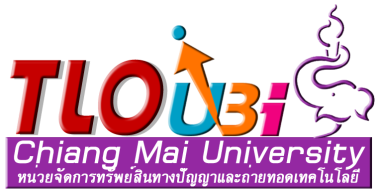 มหาวิทยาลัยเชียงใหม่แบบฟอร์มเปิดเผยการประดิษฐ์ (Invention Disclosure Form)เลขที่....................................รับเมื่อวันที่ ........................................ชื่อหัวหน้าโครงการ ....................................................................................................................................สังกัด ...........................................................................................................................................................หมายเลขโทรศัพท์สำนักงาน............................................โทรศัพท์เคลื่อนที่...............................................ชื่อการประดิษฐ์……………………………………………………………………...…………………………………………………………………………………………………………………………………………...คณะผู้ประดิษฐ์ และข้อมูลประกอบการได้รับทุนสนับสนุนในงานวิจัย	    	ไม่ได้รับ			ได้รับจาก.....................................................................................................................................			ตามสัญญาเลขที่.....................................................................(ขอความกรุณาแนบสำเนาสัญญา)การตีพิมพ์ หรือเผยแพร่ผลงาน หรือการจัดแสดงการประดิษฐ์ในช่วงเวลาก่อนหน้า		ไม่เคยตีพิมพ์ หรือเผยแพร่ผลงาน หรือจัดแสดงการประดิษฐ์ในช่วงเวลาก่อนหน้า			เคยตีพิมพ์ หรือเผยแพร่ผลงาน 			ชื่อเรื่อง ....................................................................................................................................			ชื่อวารสาร/ชื่อแหล่งที่เผยแพร่ผลงาน......................................................................................			วันเดือนปีที่ตีพิมพ์ หรือเผยแพร่.............................................................................................. 			เคยจัดแสดงการประดิษฐ์ในช่วงเวลาก่อนหน้า			ชื่อเรื่อง ....................................................................................................................................			ชื่องานที่เข้าร่วม.......................................................................................................................			วันเดือนปีที่เข้าร่วม.........................................หน่วยงานที่จัดแสดง.......................................ปีที่ประดิษฐ์/สร้างสรรค์  .............................................................................................................      สถานที่ประดิษฐ์ /สร้างสรรค์  .....................................................................................................รายละเอียดการประดิษฐ์ โดยสรุป……………………………………………………………………………………………………...……………………………………………………………………………………………………...……………………………………………………………………………………………………………..……………………………………………………………………………………………………...…………………………………………………………………………………………………………..………………………………………………………………………………………………………..………………………………………………………………………………………………………..ระดับขั้นของการพัฒนาการประดิษฐ์ ณ ปัจจุบัน			    เริ่มแนวคิด		    ศึกษาข้อมูลในเบื้องต้น 	สร้างแบบจำลองทดสอบแนวคิด			    ยื่นขอรับทุนวิจัย	    อยู่ระหว่างการทำวิจัย		ทำวิจัยเสร็จสิ้น			    ทำต้นแบบ (Prototype) 9.  	การสืบค้นข้อมูลสิทธิบัตร (ทั้งในส่วนของเนื้อหา และข้อถือสิทธิ)9.1  คำสำคัญที่ใช้ในการสืบค้น...........................................................................................................9.2  ผลการสืบค้นพบว่า           	เหมือนหรือคล้ายกับงานที่ปรากฏอยู่แล้ว           ไม่เหมือนหรือคล้ายกับงานที่ปรากฏอยู่แล้วWebsite ที่ใช้ในการสืบค้นTotalPatent   https://www.lexisnexis.com/totalpatent/signonForm.do(สามารถสืบค้นสิทธิบัตรทั่วโลก พร้อมสามารถแปลสิทธิบัตรต่างประเทศเป็นภาษาอังกฤษได้ติดต่อขอรับ User/Password ได้ที่ tloubi.cmu@gmail.com หรือโทร 053-942641 )ประเทศไทย  http://203.209.117.243/DIP2013/simplesearch.php(สามารถสืบค้นได้ในส่วนของสิทธิบัตรประเทศไทย ญี่ปุ่น เกาหลี ยุโรป อเมริกา จีน 
 ออสเตเรีย เยอร์มันนี และ WIPO)อื่นๆ ระบุ..................................................................................................................................10. 	ข้อมูลประกอบเบื้องต้นเพื่อประโยชน์ต่อการศึกษาความเป็นไปได้ทางการตลาดสำหรับงานวิจัย 		(สามารถแนบเอกสารประกอบได้) ลักษณะเด่น และการใช้ประโยชน์ของผลิตภัณฑ์    …...……………………………………………………………………………………………… ……………………………………………………………………...…………………………… ข้อด้อย หรือข้อเสียของผลิตภัณฑ์ที่มีในท้องตลาด เมื่อเปรียบเทียบกับผลิตภัณฑ์ของท่าน	 …………………………………………………………………………………………..………    			………………………………………………………………………………………………….10.3 	โปรดระบุอุตสาหกรรมที่สามารถใช้ประโยชน์จากผลิตภัณฑ์ของท่าน	………………………………………………………………………………………………………………………………………………………………………………………………………….โปรดระบุบริษัท หรือหน่วยงานที่สนใจในผลิตภัณฑ์ของท่าน (ถ้ามี)	………………………………………………… เบอร์โทร………………………………………	………………………………………………… เบอร์โทร………………………………………11. 	ท่านมีความประสงค์ที่จะนำผลงานให้เกิดการนำไปใช้งานเชิงพาณิชย์หรือไม่ และในลักษณะใด	………………………………………………………………………………………………………………………………………………………………………………………………………….ข้าพเจ้าขอยืนยันว่าข้อมูลดังกล่าวข้างต้นครบถ้วน และถูกต้อง       				          ลงนาม.....…………………………………………หัวหน้าโครงการ                                                                            (…………………………………………)                                                                                          ..……./………/………โปรดนำส่ง	หน่วยจัดการทรัพย์สินทางปัญญาและถ่ายทอดเทคโนโลยี มหาวิทยาลัยเชียงใหม่ศูนย์บริหารงานวิจัย  สำนักงานมหาวิทยาลัย 2  มหาวิทยาลัยเชียงใหม่239 ถนนห้วยแก้ว อำเภอเมือง จังหวัดเชียงใหม่ 50200โทรศัพท์  053-942641, 053-210731-2 โทรสาร 053-210733 อีเมลล์: tloubi.cmu@gmail.com    เวปไซต์: www.tloubi.cmu.ac.thรายชื่อคณะผู้ประดิษฐ์สัดส่วนการแบ่งปันผลประโยชน์ตามที่
ตกลงกันในกลุ่ม (%)สังกัด / ที่อยู่ตามบัตรประชาชนโทรศัพท์ / โทรสาร / อีเมล์ลงนามยินยอม3.13.23.33.43.5